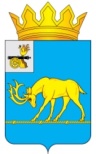 МУНИЦИПАЛЬНОЕ ОБРАЗОВАНИЕ «ТЕМКИНСКИЙ РАЙОН» СМОЛЕНСКОЙ ОБЛАСТИТЕМКИНСКИЙ РАЙОННЫЙ СОВЕТ ДЕПУТАТОВР Е Ш Е Н И Еот 24 ноября 2023 года                                                                                            №108 В соответствии с Бюджетным кодексом Российской Федерации, Федеральным Законом от 06.10.2003 года №131-ФЗ «Об общих принципах организации местного самоуправления в Российской Федерации», Уставом муниципального образования «Темкинский район» Смоленской области                    (новая редакция) (с изменениями), Положением о бюджетном процессе в муниципальном образовании «Темкинский район» Смоленской области, решением постоянной комиссии по экономическому развитию, бюджету, налогам и финансамТемкинский районный Совет депутатов р е ш и л: Принять к рассмотрению проект местного  бюджета муниципального района на 2024 год и на плановый период 2025 и 2026 годов.Настоящее решение вступает в силу со дня принятия и подлежит размещению на официальном сайте в информационно-телекоммуникационной сети «Интернет».Контроль за исполнением настоящего решения возложить на постоянную комиссию по экономическому развитию, бюджету, налогам и финансам (председатель Т.Н. Силанова).Председатель Темкинскогорайонного Совета депутатов                                                                   Л.Ю.ТерёхинаО принятии к рассмотрению проекта местного бюджета муниципального района на 2024 год и на плановый период 2025 и 2026 годов